Денисенко Жанна НиколаевнаМБОУ СОШ №21 г.ШахтыУчитель начальных классовЛитературное чтение2 классУМК «Начальная школа 21 века»Тема: "Сказки народные и литературные". В.И. Даль. "Девочка Снегурочка" и русская народная сказка "Снегурочка"Цели: Обучающая: Формирование учебно-познавательных компетенций через создание условий для знакомства с народной сказкой «Снегурочка»Формирование понятия об авторской и народной сказкахФормирование навыка сравнительного анализа литературных произведений.Развивающая: Формирование коммуникативных компетенций через развитие речи, логического мышления, памяти, воображения, творческих способностей, внимания посредствам литературных произведенийРазвитие навыков чтения (понимание, осмысление, правильность, выразительность)Воспитывающая: Формирование социально-трудовых компетенций через воспитание любви к родной литературе, произведениям устного народного творчестваВоспитание чувства сопереживания, сочувствия, доброты.Тип урока: обобщение.Оборудование: демонстрационный материал (портрет и книги В. Даля), карточки с заданиями, схемы-опоры, презентация, учебник, рабочая тетрадь.Ход урока1. Организационный момент (психологический настрой на урок). - Добрый день. Замечательно, что вы все готовы начать урок литературного чтения.- Какое сейчас время года? Какая за окном погода? Покажите, что вы замёрзли и съёжились; отогрелись и расслабились. Вот вам случайно попали в лицо снежком, изобразите огорчение. Изобразите, как вы лепите снеговика: скатали большой ком снега, второй, поставили их друг на друга. Молодцы, какие красивые снеговики у вас получились. Вы пришли весёлые домой. Улыбнитесь. Какое у вас настроение? Я надеюсь, что с таким настроением мы с вами отлично поработаем на уроке.2. Целеполагание.Белая звёздочка с неба упала 
Мне на ладошку, но не пропала, - А превратилась в волшебную снежинку наших желаний на уроке.    Слайд 1.- Какие желания вы бы хотели исполнить на уроке чтения?(На доске расположены по кругу снежинки, на которых записаны слова: слушать, читать, пересказывать, сочинять, отвечать на вопросы, сравнивать, играть, исследовать, решать примеры, бегать на 100 метров. В центре – снежинка со словом ХОЧУ. Дети объясняют, что на этом уроке мы не будем решать примеры и бегать на 100 метров)- Это наши желания. А каковы возможности? Можем ли мы сразу выполнить свои желания и почему?  (Не знаем тему урока).III. Определение темы урока.- Тема урока запрятана в ребусе:   Слайд 2.(На доске рисунки: Снеговик, куры, бочка. Дети разгадывают ребус. Появляется «Снегурочка»)- В каком произведении вы встречали это слово? (“Девочка Снегурочка”).- Это и есть тема нашего урока.- Снежинка со словом  ХОЧУ заменилась на снежинку со словом МОГУ.  Слайд 3.- Теперь мы можем исполнить свои желания. Итак, начнём сравнивать, читать, исследовать и т.д.- На прошлом уроке мы прочитали сказку“Девочка Снегурочка”. Кто её автор? (В.И. Даль).   Слайд 4.- Если у сказки есть автор, значит она… (авторская) А сейчас вспомним наше домашнее задание.- Краткий пересказ- Сегодня на уроке мы познакомимся ещё с одним произведением, в котором главная героиня Снегурочка. Откройте учебники на стр.  Обратите внимание, что записано под названием (она народная)- Зачем сегодня мы прочитаем еще одну сказку о Снегурочке. Ведь мы уже знаем сказку В. И. Даля? (чтобы сравнить)- Мы сравним обе эти сказки Слайд 5.IV. Чтение сказки целиком ) Слайд 6, 7.- А сейчас мы прочитаем сказку ещё раз, чтобы ответить на вопросы.- Начнём с первой части (“тихое чтение”)а) – Прочитайте, как начинается сказка.- Что означают слова “жили – были”? (Зачин)- В какой ещё сказке встречаются слова “жили – были”?б) Выборочное чтение.- Найдите то место, где говорится, как в доме деда и бабы появилась Снегурочка.- Прочитайте описание внешнего вида Снегурочки.Чтение второй части “по цепочке”- Почему дед и баба стали лелеять Снегурочку?( 1- 2 ответа)- Кто из них прав? Докажите свой выбор.(Вот мы и открыли тайны некоторых слов)- Какой стала Снегурочка с приходом весны?- Как ты считаешь,… ?- А что хочет сказать… ?- Прочитайте слова, которые говорят о ласковом отношении деда и бабы к Снегурочке.- Как Снегурочка обращается к своим близким?- Что самое главное в этой части? (“Снегурочка боится огня”)д) Чтение третьей части (“ про себя” с последующим заданием)- Когда вы будете читать 3 часть сказки, обратите внимание на иллюстрацию. Рассмотрите иллюстрацию к этой части.- Найдите и прочитайте отрывок, который к ней подходит.- Подбери заголовок к 3части. ( “Растаяла Снегурочка”)- Отличается она от сказки Даля?V. Актуализация знаний. Подготовка к сравнению произведений.- Снежинки упали к вам на столы. Выберите из двух определений то. Которое подходит к Снегурочке из наших произведений.  (У детей на партах лежат снежинки, на которых записаны определения слова)Снегурочка:  Слайд 8.1). СНЕГУРОЧКА – сказочная снежная девушка, тающая под весенними лучами солнца. 2). СНЕГУРОЧКА – внучка Деда Мороза, традиционный персонаж русских новогодних праздников. (С.И. Ожегов, Н.Ю. Шведова)- Какое определение подходит? Почему?- У нас в гостях Снегурочка – сказочная снежная девушка, тающая под лучами солнца. Слайд 9.- Почему такой персонаж как Снегурочка не мог возникнуть где-нибудь, скажем, в  Индии, Бразилии или странах Африки? (Рассуждения детей).- А кого бы вы назвали родственниками Снегурочки? (снег, снежинки, снеговик, Снежная королева, снежная баба).VI. Сравнительный анализ произведений- Снежинка со словом МОГУ меняется на снежинку со словом ДЕЛАЮ.  Слайд 10.- Самая главная снежинка на нашем уроке “сравнивать”. Мы сравним два произведения про Снегурочку. 1). Название произведения. (устные ответы) Слайд 11.1 вариант - “Девочка Снегурочка”2 вариант – “Снегурочка”2). Автор. (устные ответы)1 вариант – В.И. Даль (показываю портрет) 2 вариант – сказка народная 3). Герои. (выбор правильного варианта ответа)   Слайд 12.- Друг Снегурочки – Снеговик захотел помочь вам и сам выбрал героев каждого произведения, но забыл, откуда они. Помогите разобраться, в какой табличке, герои из какого произведения.(Дети замечают, что первая табличка к произведению “Девочка Снегурочка”, а вторая – “Снегурочка”, но в первой таблице не хватает ещё собачки, а на второй – лишняя коровушка. Такого героя в произведении нет)4). Жанр произведения- Чтобы доказать, что на произведение сказка, вспомним “Приметы сказки”  Слайд13.5) Определим тип сказки по алгоритму  Слайд 14.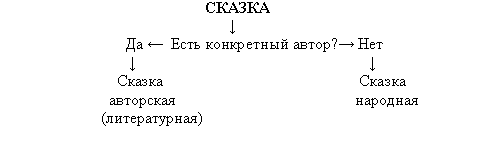 - Любая сказка включает в себя 3 основные части: Слайд 15.ЗачинОсновная частьКонцовка6) - Одной из примет сказки является зачин. Что это такое?- Сравните зачин каждой сказки (выборочное чтение)Вывод: зачин в сказках одинаковыйV. Физминутка:- “Выйдем” и мы на улицу, в снежки поиграть. Я мороза не боюсь!
Я с ним крепко подружусь.
Подойдёт ко мне мороз,
Тронет уши, тронет нос.
Значит надо не зевать,
Прыгать, бегать и играть!
А ещё снежки бросать.7) Сравнение основной части сказки.- Как появилась Снегурочка в вашей сказке. - За что старики любили Снегурочку?- Много событий произошло со Снегурочкой в каждой из сказок. Определите точность последовательности событий. Восстановите содержание сказки, расставив события по порядку. (Дети восстанавливают содержание сказки)Карточка 1 варианта:                                                           Карточка 2 варианта:                                                                                               8) Сравнение концовок в сказках. (Выборочное чтение)- Почему народная сказка “Снегурочка” закончилась печально?Основная мысль: Расставание с близкими дорогими людьми всегда тяжело, поэтому нужно всегда думать о том, как ваши поступки могут отразиться на близких вам людях. Нужно уважать чувства других людей. Если бы Снегурочка не прыгала через костер, она бы  вернулась домой, и все были бы счастливы.VI. Обобщение.VIII. Итог урока.- Мы сравнили две сказки. Какой вывод вы сделали? Сказки разные, но их связывает героиня – Снегурочка.В сказках добро побеждает зло.Обе сказки по-своему хороши.Обе Снегурочки понравились и т.д.- В чём различия сказок авторских и народных?- Что общего во всех сказках? (повторить приметы сказки, как жанра)(Снежинку “делаю” меняю на снежинку “получаю”) Слайд 16. Работа с репродукцией В. М. Васнецова “Снегурочка”- Рассмотрите, как изобразил Снегурочку известный русский художник В. М. Васнецов в 1899 году.Художник был очарован русской зимой. На лесной заснеженной опушке появляется юная красавица – Снегурочка. Обратите внимание на её парчовую шубку и шапочку. Они оторочены мехом. А какие серебристые краски. Они напоминают поблескивание снежного наста и мягкость выпавшего снега. Снегурочка! Застенчивая, трепетная, робкая.Боярышня ! Живая!В тулупчике, в сапожках, в рукавичках.IХ. Рефлексия. Слайд17.- Мы сегодня с вами исследовали и сравнивали 2 сказки, а для этого читали, пересказывали, слушали, сочиняли, играли, отвечали на вопросы, т.е. выполнили всё, что планировали. Что же, в итоге, каждый из вас получил? (Дети подводят итоги своей работы и оценивают свои знания) Слайд18.Х. Оценки за урок. ХI. Домашнее задание   Слайд19.СтарикСтарухаСнегурочкаМедведьВолкЛисаДедБабаСнегурочкаПодружкиКоровушкаПриметы сказки:ЗачинПрисказкаВолшебствоТроекратный повторУстаревшие слова КонцовкаДобро побеждает зло“Девочка Снегурочка”Жучка нашла Снегурочку.Снегурочка пошла с подружками в лес.Старик прогнал Жучку.Медведь, волк и лиса хотят проводить Снегурочку домой.Снегурочка в лесу потерялась.Лиса украла кур.“Снегурочка”Снегурочка прыгнула через костёр.Снегурочка боится идти летом в лес.Снегурочке весной стало грустно.Девушки развели костёр.Снегурочка превратилась в облако.Снегурочка с подружками пошла в лес.